Проект:„Заявление за кандидатстване във висше учебно заведение“В програмата MS Excel:Създайте електронна таблица и въведете в нея данни за годишните оценки на 10 ученици по учебните предмети, които изучавате. – 5т.Въведете валидността на данните да бъде в интервала от 3 до 6. – 2т.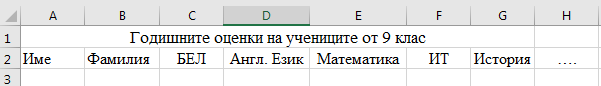 Добавете нова колона среден успех и в нея изчислете средния успех на всеки ученик. – 2т.Сортирайте данните по име по азбучен успех и по среден успех в низходящ ред. – 2т.В отделна страница на таблицата сортирайте данните на учениците, които имат среден успех над 4. – 1т.В програмата MS Word създайте формуляр на заявление за кандидатстване във висше учебно заведение, така както е показано на изображението: 10т.Критерии за оценка:Максимален брой точки – 20.При 20, 19, 18т – отличен 6;При 17, 16, 15т. -много добър 5;При 14, 13, 12т. добър 4;При 11 и 10т. – среден 3;Под 10 т. – слаб 2.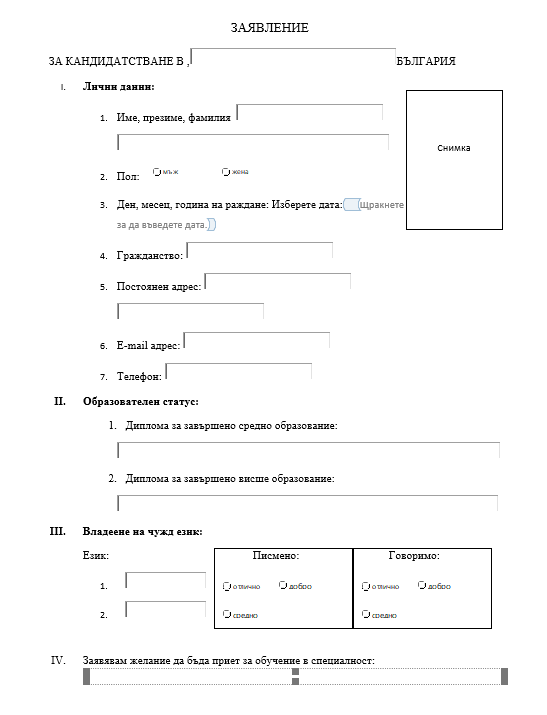 